МЕБЕЛЬ ДЛЯ ДОШКОЛЬНЫХ УЧРЕЖДЕНИЙФункциональные размерыНастоящий проект стандарта не подлежит применению до его утвержденияМинскЕвразийский совет по стандартизации, метрологии и сертификации202ПредисловиеЕвразийский совет по стандартизации, метрологии и сертификации (ЕАСС) представляет собой региональное объединение национальных органов по стандартизации государств, входящих в Содружество Независимых Государств. В дальнейшем возможно вступление в ЕАСС национальных органов по стандартизации других государств.Цели, основные принципы и основной порядок проведения работ по межгосударственной стандартизации установлены в ГОСТ 1.0—2015 «Межгосударственная система стандартизации. Основные положения» и в ГОСТ 1.2—2015 «Межгосударственная система стандартизации. Стандарты межгосударственные, правила и рекомендации по межгосударственной стандартизации. Правила разработки, принятия, обновления и отмены»Сведения о стандарте1 РАЗРАБОТАН Ассоциацией предприятий индустрии детских товаров «АИДТ» (Ассоциация «АИДТ»)2 ВНЕСЕН Федеральным агентством по техническому регулированию и метрологии3 ПРИНЯТ Евразийским советом по стандартизации, метрологии и сертификации (протокол от                                 202    г. №                  )За принятие проголосовали: 4 ВЗАМЕН ГОСТ 26682—2016Информация о введении в действие (прекращении действия) настоящего стандарта и изменений к нему на территории указанных выше государств публикуется в указателях национальных стандартов, издаваемых в этих государствах, а также в сети Интернет на сайтах соответствующих национальных органов по стандартизации.В случае пересмотра, изменения или отмены настоящего стандарта соответствующая информация будет опубликована на официальном интернет-сайте Межгосударственного совета по стандартизации, метрологии и сертификации в каталоге «Межгосударственные стандарты»Исключительное право официального опубликования настоящего стандарта на территории указанных выше государств принадлежит национальным (государственным) органам по стандартизации этих государствМЕЖГОСУДАРСТВЕННЫЙ   СТАНДАРТДата введения – 202Х– ХХ– ХХ1 Область примененияНастоящий стандарт распространяется на мебель для дошкольных учреждений и устанавливает функциональные размеры:- туалетно-пеленальных и туалетно-массажных столов;- шкафов для детской одежды и белья, игрушек, пособий, горшков;- скамей для одевания;- манежей, барьеров;- вешалок для полотенец, а также сервировочных столов;- шкафов для одежды и табуретов для персонала, шкафов для хозяйственного инвентаря, шкафов под мойку и хранения посуды.2 Нормативные ссылкиВ настоящем стандарте использована нормативная ссылка на следующий межгосударственный стандарт:ГОСТ 13025.1 Мебель бытовая. Функциональные размеры отделений для храненияПримечание — При пользовании настоящим стандартом целесообразно проверить действие ссылочных стандартов и классификаторов на официальном интернет-сайте Межгосударственного совета по стандартизации метрологии и сертификации (www.easc.by) или по указателям национальных стандартов, издаваемым в государствах, указанных в предисловии, или на официальных сайтах соответствующих национальных органов по стандартизации. Если на документ дана недатированная ссылка, то следует использовать документ, действующий    на    текущий    момент,   с учетом всех внесенных в него изменений.   Если заменен ссылочный документ, на который дана датированная ссылка, то следует использовать указанную версию этого документ. Если после принятия настоящего стандарта в ссылочный документ, на который дана датированная ссылка, внесено изменение, затрагивающее положение, на которое дана ссылка, то это положение применяется без учета данного изменения. Если ссылочный документ отменен без замены, то положение, в котором дана ссылка на него применяется в части, не затрагивающей эту ссылку.3 Функциональные размеры 3.1 Функциональные размеры столов должны соответствовать указанным на рисунках 1-4 и в таблице 1.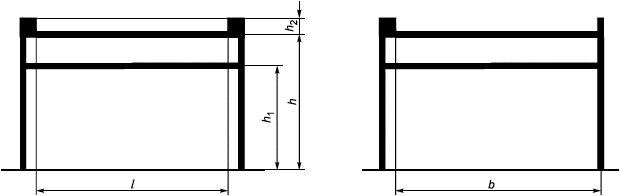   ‒ длина рабочей поверхности; b ‒ ширина рабочей поверхности; h ‒ высота рабочей поверхности; h1 ‒ расстояние от пола до нижней кромки полки; h2 ‒ высота ограждающего бортикаРисунок 1 – Туалетно-пеленальный стол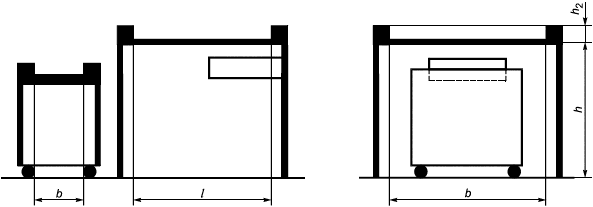  ‒ длина рабочей поверхности; b ‒ ширина рабочей поверхности; h ‒ высота рабочей поверхности; h2 ‒ высота ограждающего бортикаРисунок 2 – Туалетно-массажный с выдвижной секцией для хранения комплектов детской одежды стол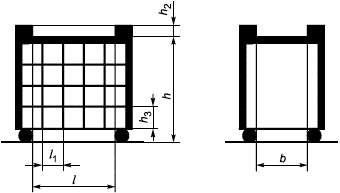  ‒ длина рабочей поверхности;  ‒ длина ячейки для хранения комплектов детской одежды; b ‒ ширина рабочей поверхности; h ‒ высота рабочей поверхности; h2  ‒ высота ограждающего бортика; h3  ‒ высота ячейки для хранения комплектов детской одежды Рисунок 3 – Выдвижная секция туалетно-массажного стола для хранения комплектов детской одежды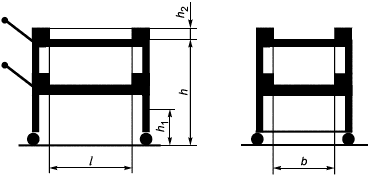  ‒ длина рабочей поверхности; b ‒ ширина рабочей поверхности; h ‒ высота рабочей поверхности; h1  ‒ расстояние от пола до нижней кромки; h2  ‒ высота ограждающего бортикаРисунок 4 – Сервировочный стол  Таблица 1 – Функциональные размеры столовВ миллиметрах3.2 Сервировочный стол должен иметь с торца ручки на высоте от пола, равной от 450 до 700 мм.3.3 Внутренние размеры ящиков для предметов для ухода за грудными детьми в туалетно-массажном столе должны соответствовать указанным на рисунке 5.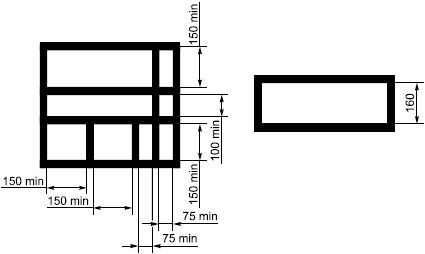 Рисунок 5 – Ящик для предметов ухода за грудными детьми3.4 Функциональные размеры шкафов для детской одежды, одежды для персонала, шкафов для хозяйственного инвентаря, для горшков должны соответствовать указанным на рисунках 6‒11 и в таблице 2.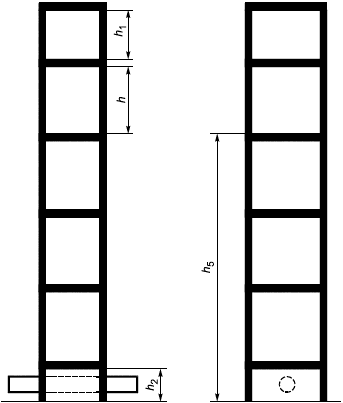 h – высота отделения для хранения; h1 – высота вентиляционного короба; h2  – высота отделения для размещения отопительного устройства; h5  – расстояние от пола до верхней плоскости полкиРисунок 6 – Шкаф для детской одежды (до 9 мес включ.)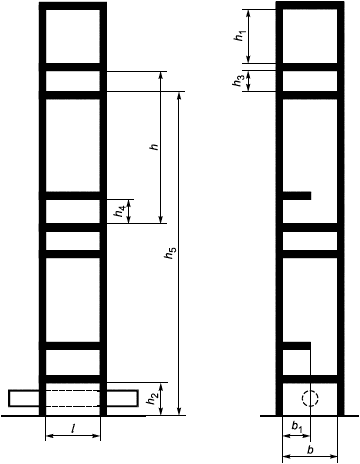 h – высота отделения для хранения; h1 – высота вентиляционного короба; h2  – высота отделения для размещения отопительного устройства; h3  – высота отделения для головных уборов; h4  – высота отделения для обуви; h5  – расстояние от пола до верхней плоскости полки;  b  – глубина отделения для хранения; b1  – ширина нижней полкиРисунок 7 – Шкаф для детской одежды (до 3 лет включ.)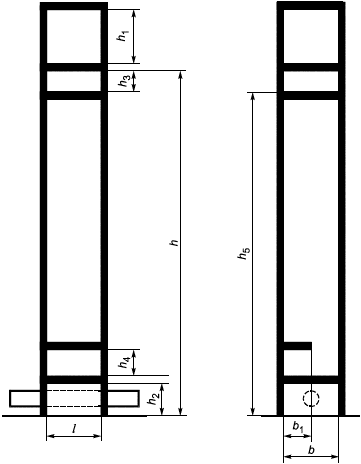 h – высота отделения для хранения; h1 – высота вентиляционного короба; h2  – высота отделения для размещения отопительного устройства; h3  – высота отделения для головных уборов; h4  – высота отделения для обуви; h5  – расстояние от пола до верхней плоскости полки;  b  – глубина отделения для хранения; b1  – ширина нижней полкиРисунок 8 – Шкаф для детской одежды (от 3 до 7 лет) 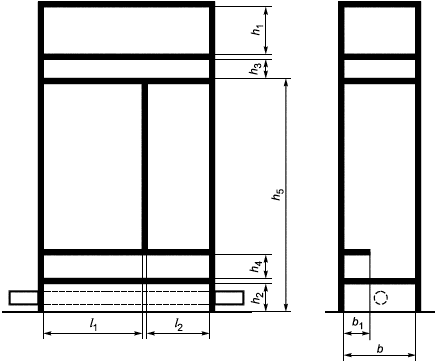  – ширина отделения для пальто персонала;  – ширина отделения для халатов;   
h1 – высота вентиляционного короба; h2  – высота отделения для размещения отопительного устройства; h3  – высота отделения для головных уборов; h4  – высота отделения для обуви; b  – глубина отделения для хранения; b1  – ширина нижней полкиРисунок 9 – Шкаф для одежды персонала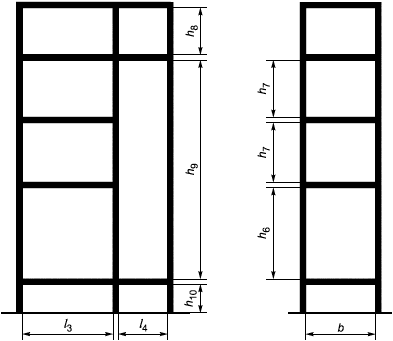  – ширина отделения для ведер, тазов;  – ширина отделения для фартуков, щеток;  h6  – высота отделения для хранения ведер, тазов;  h7 – высота отделения для хранения кастрюль, рукавиц; h8 – высота отделения для хранения химических средств уборки и фартуков; h9  – высота отделения для хранения щеток; h10  – высота от пола до нижней поверхности щита; b  – глубина отделения для храненияРисунок 10 – Шкаф для хозяйственного инвентаря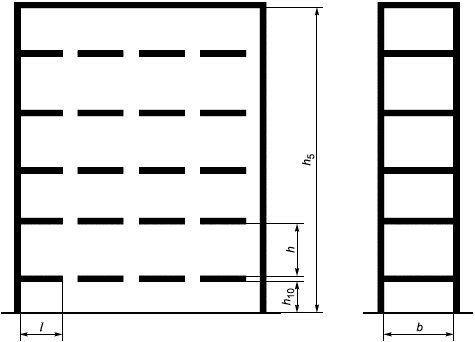  – ширина отделения; h  – высота отделения для хранения;  h5 – расстояние от пола до верхней плоскости полки; h10  – высота от пола до нижней поверхности щита; 
b  – глубина отделения для храненияРисунок 11 – Шкаф для горшков Таблица 2 – Функциональные размеры шкафов для детской одежды, одежды для персонала, шкафов для хозяйственного инвентаря, для горшковВ миллиметрахОкончание таблицы 23.5 Расстояние между крючками, а также между крючками и ограничивающими элементами в шкафах для одежды персонала ‒ по ГОСТ 13025.1.При хранении пальто на плечиках расстояние от пола до верхней кромки штанги ‒ по ГОСТ 13025.1.3.6 Высота отделения для хранения одежды персонала ‒ по ГОСТ 13025.1.3.7 Полезный объем отделений, необходимый для хранения игрушек и пособий, в зависимости от возраста детей, должен соответствовать указанным в таблице 3. Таблица 3 — Емкости, необходимые для хранения игрушек и пособий, в зависимости от возраста детей3.8 Ширина шкафа для игрушек и пособий ‒ не менее 400 мм, расстояние между полками ‒ не менее 250 мм.3.9 В шкафах для игрушек и пособий расстояние от пола до верхней плоскости полки не более:- для детей до 4 лет включ. – 900 мм;- св. 4 лет до 6 лет включ. – 1000 мм;- св. 6 лет до 7 лет включ. – 1150 мм;- для персонала в шкафу для пособий – 1900 мм.Высота от пола до нижней поверхности дна – не менее 45 мм.3.10 Размер для хранения индивидуальных комплектов одежды должен быть не менее 190 х 120 х 400 мм.Полезный объем для хранения индивидуальных комплектов одежды должен быть:- для групп детей ясельного возраста – не менее 0,18 м3;- групп детского сада – не менее 0,23 м3.3.11 Размер отделения для хранения белья должен быть не менее 
450 х 260 х 400 мм.Полезный объем для хранения белья должен быть не менее 0,5 м3.3.12 Высота от пола до верхней полки плоскости шкафа для индивидуальных комплектов одежды белья не должна превышать 1900 мм.3.13 Функциональные размеры секций шкафов под мойку и хранения посуды должны соответствовать указанным на рисунке 12 и в таблице 4.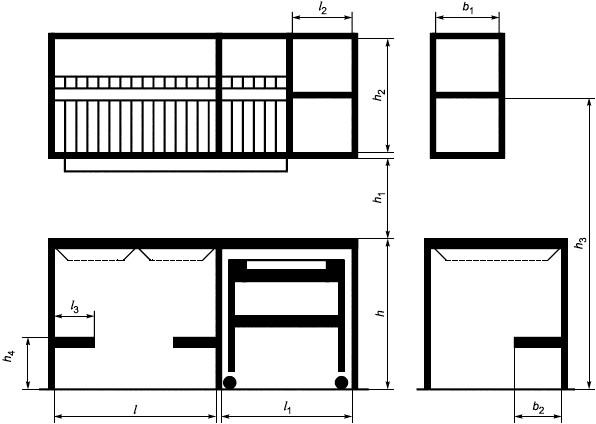    – длина секции с двухчашечной мойкой;  – длина секции рабочего стола;
  – длина отделения для хранения нагрудников и индивидуальных салфеток;   – длина полки для хранения предметов для мытья посуды и уборки детских столов; b  – расстояние от задней кромки крышки стола до фасадной поверхности корпуса (без ручек); 
b1  – внутренний размер навесной секции;  b2 – ширина полки для хранения предметов для мытья посуды и уборки детских столов; h – расстояние от пола до рабочей поверхности столов; h1  – расстояние от рабочей поверхности стола до нижней поверхности навесной секции; h2  – внутренний размер навесной секции; h3  – расстояние от пола до рабочей поверхности полки; h4  – расстояние от пола до рабочей поверхности полки для хранения предметов для мытья посуды и уборки детских столовРисунок 12 – Шкаф под мойку и для хранения посуды Таблица 4 – Функциональные размеры секций шкафов под мойку и хранения  посудыВ миллиметрах3.14 Функциональные размеры скамьи для одевания должны соответствовать указанным на рисунке 13 и в таблице 5.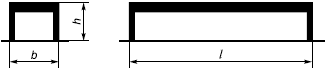 l ‒ длина скамьи; b ‒ ширина скамьи, h ‒ высота скамьиРисунок 13 – Скамья для одевания Таблица 5 – Функциональные размеры скамьи для одевания3.15 Функциональные размеры табурета для персонала:- высота ‒ 300 мм;- ширина и длина сиденья ‒ не менее 320 мм.3.16 Функциональные размеры общего манежа и барьера должны соответствовать указанным на рисунках 14‒16 и в таблице 6.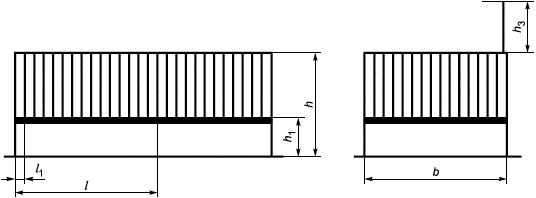  – длина одной секции;  – расстояние между вертикальными и горизонтальными 
перекладинами;  – длина полки для игрушек;  b  – ширина секции; b1  – ширина полки 
для игрушек;  h – расстояние от пола до верхнего края ограждения; h1  – высота ложа от пола; h2  – высота от ложа до первой горизонтальной перекладины; h3  – высота съемной штанги для подвешивания игрушек от верхнего края ограждения; h4  – высота бортика 
полки для игрушекРисунок 14 – Манеж общий (с 2 до 5 мес)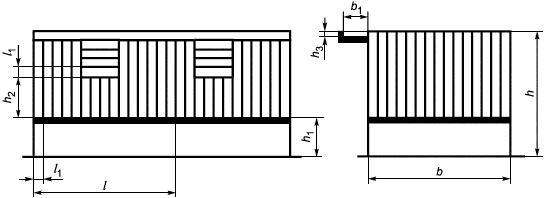  – длина одной секции;  – расстояние между вертикальными и горизонтальными 
перекладинами;  – длина полки для игрушек;  b  – ширина секции; b1  – ширина полки 
для игрушек;  h – расстояние от пола до верхнего края ограждения; h1  – высота ложа от пола; h2  – высота от ложа до первой горизонтальной перекладины; h3  – высота съемной штанги для подвешивания игрушек от верхнего края ограждения; h4  – высота бортика 
полки для игрушекРисунок 15 – Манеж общий (с 5 до 9 мес)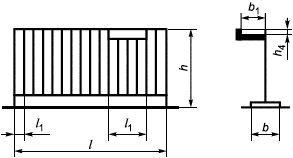  – длина одной секции;  – расстояние между вертикальными и горизонтальными 
перекладинами; b  – ширина секции; b1  – ширина полки для игрушек;  h – расстояние от пола до верхнего края ограждения; h4  – высота бортика полки для игрушекРисунок 16 – Барьер Таблица 6 – Функциональные размеры общего манежа и барьераВ миллиметрахОкончание таблицы 63.17 Диаметр вертикальных и горизонтальных перекладин должен быть равен от 10 до 15 мм.3.18 Функциональные размеры вешалки для полотенец должны соответствовать указанным на рисунках 17, 18 и в таблице 7.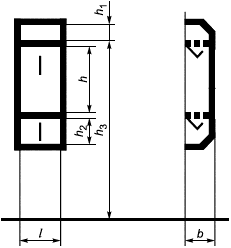  – ширина отделения;  b  – глубина отделения навесной вешалки;  h – высота отделения для хранения полотенца для лица; h1  – высота отделения для хранения туалетных принадлежностей; h2  – высота отделения для хранения полотенца для ног; h3  – высота верхней полки от полаРисунок 17 – Настенная вешалка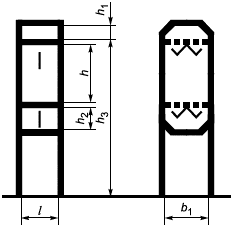  – ширина отделения;  b1  – глубина отделения двухсторонней напольной вешалки;  
h – высота отделения для хранения полотенца для лица; h1  – высота отделения для хранения туалетных принадлежностей; h2  – высота отделения для хранения полотенца для ног; 
h3  – высота верхней полки от полаРисунок 18 - Напольная вешалкаТаблица 7 – Функциональные размеры вешалки для полотенецВ миллиметрахПрезидент Ассоциации предприятий индустрии детских товаров  «АИДТ»						А.В. ЦицулинаЕВРАЗИЙСКИЙ СОВЕТ ПО СТАНДАРТИЗАЦИИ, МЕТРОЛОГИИ И СЕРТИФИКАЦИИ(ЕАСС)EURO-ASIAN COUNCIL FOR STANDARDIZATION, METROLOGY AND CERTIFICATION(EASC)ЕВРАЗИЙСКИЙ СОВЕТ ПО СТАНДАРТИЗАЦИИ, МЕТРОЛОГИИ И СЕРТИФИКАЦИИ(ЕАСС)EURO-ASIAN COUNCIL FOR STANDARDIZATION, METROLOGY AND CERTIFICATION(EASC)ЕВРАЗИЙСКИЙ СОВЕТ ПО СТАНДАРТИЗАЦИИ, МЕТРОЛОГИИ И СЕРТИФИКАЦИИ(ЕАСС)EURO-ASIAN COUNCIL FOR STANDARDIZATION, METROLOGY AND CERTIFICATION(EASC)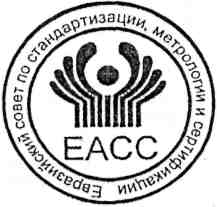 МЕЖГОСУДАРСТВЕННЫЙСТАНДАРТГОСТ26682–202(проект, RU, первая редакция)ГОСТ26682–202(проект, RU, первая редакция)Краткое наименование страны по МК (ИСО 3166) 004—97Код страны по МК (ИСО 3166) 004—97Сокращенное наименование национального органа по стандартизацииМЕБЕЛЬ ДЛЯ ДОШКОЛЬНЫХ УЧРЕЖДЕНИЙФункциональные размерыFurniture for preschool institutions. Functional dimensionsНаименование 
размераНаименование изделияНаименование изделияНаименование изделияНаименование изделияНаименование 
размераТуалетно-
пеленальный столТуалетно-
массажный стол с 
выдвижной секцией для хранения комплектов детской одеждыВыдвижная секция 
туалетно-
массажного стола для хранения 
комплектов детской одеждыСервировочный столДлина рабочей поверхности Не менее 
730Не менее 730Не менее 670Не более 700Длина ячейки для хранения комплектов детской одежды , не менее‒‒120‒Ширина рабочей поверхности bНе менее 900Не менее 900Не менее 300Не более 540Высота рабочей поверхности h850850660700Расстояние от пола до нижней кромки полки h1От 480 до 520 включ.‒‒От 400 до 440 включ.Высота ограждающего бортика h2От 50 до 80 включ.От 50 до 80 включ.От 50 до 80 включ.От 50 до 80 включ.Высота ячейки для хранения комплектов детской одежды h3, не менее‒‒120‒Наименование размераНаименование изделияНаименование изделияНаименование изделияНаименование изделияНаименование изделияНаименование изделияНаименование размераШкаф для детской одеждыШкаф для детской одеждыШкаф для детской одежды от 3 до 7 летШкаф для одежды персоналаШкаф для 
хозяйственного инвентаряШкаф
для 
горшковНаименование размерадо 9 мес. включ.до 3 лет включ.Шкаф для детской одежды от 3 до 7 летШкаф для одежды персоналаШкаф для 
хозяйственного инвентаряШкаф
для 
горшковШирина отделения , не менее250250250––250Ширина отделения для пальто персонала , не менее–––580––Ширина отделения для халатов , не менее–––300––Ширина отделения для ведер, тазов , не менее––––480–Ширина отделения для фартуков, щеток , не менее––––300–Глубина отделения для хранения b, не менее320320320400450320Ширина нижней полки b1, не более–140140140––Высота отделения для хранения h, не менее4208501150––160Высота вентиляционного короба h1, при наличии, не менее300300300300––Высота отделения для размещения отопительного устройства h2, при наличии, не менее130130130130––Высота отделения для головных уборов h3, не менее–150150170––Высота отделения для обуви h4, не менее–130130150––Расстояние от пола до верхней плоскости полки h5, не более19001900–19001900900Наименование размераНаименование изделияНаименование изделияНаименование изделияНаименование изделияНаименование изделияНаименование изделияНаименование размераШкаф для детской одеждыШкаф для детской одеждыШкаф для детской одежды от 3 до 7 летШкаф для одежды персоналаШкаф для 
хозяйственного инвентаряШкаф
для 
горшковНаименование размерадо 9 мес. включ.до 3 лет включ.Шкаф для детской одежды от 3 до 7 летШкаф для одежды персоналаШкаф для 
хозяйственного инвентаряШкаф
для 
горшковДля детей от 3 до 7 лет включ. не менее––1000–––Высота отделения для хранения ведер, тазов h6, не менее––––600–Высота отделения для хранения кастрюль, рукавиц h7, не менее––––450–Высота отделения для хранения химических средств уборки и фартуков h8, не менее––––450–Высота отделения для хранения щеток h9, не более––––1500–Высота от пола до нижней поверхности щита h10, не менее454545458080Возрастная группаПолезный объем, м3, не менееПолезный объем, м3, не менееВозрастная группадля игрушекдля пособийДо 3 летОт 0,5 до 1,0 включ.От 0,5 до 1,0 включ.От 3 до 7 лет включ.1,52,0Наименование размера шкафа под мойку 
и для хранения посудыРазмерДлина секции с двухчашечной мойкой , не менее800Длина секции рабочего стола , не менее800Длина отделения для хранения нагрудников и индивидуальных салфеток , не более400Длина полки для хранения предметов для мытья посуды и уборки детских столов , не более150Расстояние от задней кромки крышки стола до фасадной поверхности корпуса (без ручек) b600Внутренний размер навесной секции b1, не менее280Ширина полки для хранения предметов для мытья посуды и уборки детских столов b2, не более300Расстояние от пола до рабочей поверхности столов h, не менее850Расстояние от рабочей поверхности стола до нижней поверхности навесной секции h1, не менее450Внутренний размер навесной секции h2, не менее600Расстояние от пола до рабочей поверхности полки h3, не более1900Расстояние от пола до рабочей поверхности полки для хранения предметов для мытья посуды и уборки детских столов h4, не менее300Функциональный размер скамьи для одеванияЗначение,       ммДлина скамьи ι, не менее1050Ширина скамьи b при одностороннем использовании, не менее250Ширина скамьи b при двухстороннем использовании, не менее500Высота скамьи h, не менее200Наименование размераРазмерРазмерНаименование размераобщий 
манежбарьерДлина одной секции , не менее12001200Расстояние между вертикальными и горизонтальными перекладинами От 80 до 100 включ.От 80 до 100 включ.Длина полки для игрушек , не менее–300Наименование размераРазмерРазмерНаименование размераобщий манежбарьерШирина секции b, не менее1200300-400Ширина полки для игрушек b1, не менее150150Расстояние от пола до верхнего края ограждения h950500Высота ложа от пола h1, от 2 до 5 мес500–Высота ложа от пола h1, от 5 до 9 мес300–Высота от ложа до первой горизонтальной перекладины h2240–Высота съемной штанги для подвешивания игрушек от верхнего края ограждения h3450–Высота бортика полки для игрушек h4От 80 до 100 включ.От 80 до 100 включ.Наименование размеров вешалки для полотенецРазмерШирина отделения , не менее120Глубина отделения навесной вешалки b, не менее100Глубина отделения двухсторонней напольной вешалки b1, не менее200Высота отделения для хранения полотенца для лица h, не более550Высота отделения для хранения туалетных принадлежностей h1, не менее50Высота отделения для хранения полотенца для ног h2, не менее150Высота верхней полки от пола h3, не более 1150УДК 667.6.001.33:006.354МКС 97.14097.200.30Ключевые слова: мебель детская, дошкольные учреждения, функциональные размеры  Ключевые слова: мебель детская, дошкольные учреждения, функциональные размеры  Ключевые слова: мебель детская, дошкольные учреждения, функциональные размеры  Ключевые слова: мебель детская, дошкольные учреждения, функциональные размеры  